1	Declarations and reservations (Document 457)1.1	The declarations and reservations set forth in Document 457 were noted.2	Deadline for the deposit of additional declarations and reservations2.1	The Secretary of the Plenary said that, as agreed at the fourteenth plenary meeting and in accordance with Document 348(Rev.1) (Final days of the conference), the deadline for submission of additional declarations and reservations would be 1000 hours that morning.2.2	It was so agreed.The meeting rose at 0805 hours.The Secretary-General:						The Chairman:
H. ZHAO								F.Y.N. DAUDUWorld Radiocommunication Conference (WRC-15)
Geneva, 2-27 November 2015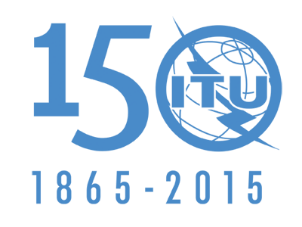 PLENARY MEETINGDocument 512-EPLENARY MEETING18 December 2015PLENARY MEETINGOriginal: EnglishMINUTESOF THEfifteenth PLENARY MEETINGFriday, 27 November 2015, at 0800 hoursChairman: Mr F.Y.N. DAUDU (Nigeria)Subjects discussedDocuments1Declarations and reservations4572Deadline for the deposit of additional declarations and reservations–